MOD. A4Unione EuropeaREPUBBLICA ITALIANARegione SicilianaBANDO DI GARAPROCEDURA  APERTA CON IL CRITERIODELL'OFFERTA ECONOMICAMENTE PIÙ VANTAGGIOSA(art. 60 - art. 95 – art. 97, comma 3 del D. Lgs. 18/04/2016 n.50 e ss.mm.ii.)(Procedura adeguata secondo quanto suggerito dall’ANAC in virtù del Protocollo di Azione di Vigilanza Collaborativa)Oggetto del Servizio“riduzione dei consumi energetici della illuminazione pubblica ed implementazione dei sistemi Smart city DEL TERRITORIO DI CAMPOROTONDO ETNEO  . CIG: 910876135E		                                  	CUP: F37G18000040002             Ai sensi dell’art. 15 della L. R. n. 09/2010 e ss.mm.ii. e dell’art. 9 della L. R. n. 12/2011 e ss.mm.ii. la presente gara sarà espletata dall’Ufficio Regionale Espletamento Gare Appalto (U.R.E.G.A.) Servizio Territoriale di CAMPOROTONDO ETNEO“Procedura di Gara Telematica sulla piattaforma “SITAS e procurement”_________________________________ “COMUNE DI CAMPOROTONDO ETNEO”DICHIARAZIONE RESA AI SENSI DEL PROTOCOLLO DI LEGALITA' (CIRCOLARE DELL' ASS. REG. PER I LAVORI PUBBLICI N. 593 DEL 31-01-2006)Importo lavori a base d'asta euro.	oltre I.V.A. ed al netto degli oneri di sicurezza.Oggetto: dichiarazione resa ai sensi del protocollo di legalità "Accordo quadro Carlo Alberto Dalla Chiesa" stipulato il 12 luglio 2005 fra la Regione Siciliana, il Ministero dell'interno, le Prefetture dell'Isola, l'Autorità di vigilanza sui lavori pubblici, l'INPS e l'INAIL (Circolare Assessore Regionale LL.PP. n. 593 del 31 gennaio 2006).Con   la   presente   dichiarazione,   il   sottoscritto/a...................,   .................   nato   a......................il....................     e     residente     a...................via..................     nella  qualità    di	delladitta...................... iscritta  nel  registro  delle  imprese  tenuto  presso  la  Camera  di  Commercio  di	partecipante all'asta pubblica sopra indicata.Si obbliga espressamente nel caso di aggiudicazione:a comunicare, tramite il RUP, quale titolare dell'ufficio di direzione lavori, alla stazione appaltante e all'Osservatorio regionale lavori pubblici, lo stato di avanzamento dei lavori, l'oggetto, l'importo e la titolarità dei contratti di subappalto e derivati, quali il nolo e le forniture, nonché le modalità di scelta dei contraenti e il numero e le qualifiche dei lavoratori da occupare;a segnalare alla stazione appaltante qualsiasi tentativo di turbativa, irregolarità o distorsione nelle fasi di svolgimento della gara e/o durante l'esecuzione del contratto, da parte di ogni interessato o addetto o di chiunque possa influenzare le decisioni relative alla gara in oggetto;a collaborare con le forze di polizia, denunciando ogni tentativo di estorsione, intimidazione o condizionamento di natura criminale (richieste di tangenti, pressioni per indirizzare l'assunzione di personale o l'affidamento di subappalti a determinate imprese, danneggiamenti/furti di beni personali o in cantiere etc.);a inserire identiche clausole nei contratti di subappalto, nolo, cottimo etc. ed è consapevole che, in caso contrario, le eventuali autorizzazioni non saranno concesse.Dichiara espressamente ed in modo solenne:di non trovarsi in situazioni di controllo o di collegamento (formale e/o sostanziale) con altri concorrenti e che non si è accordato e non si accorderà con altri partecipanti alla gara;che non subappalterà lavorazioni di alcun tipo ad altre imprese partecipanti alla gara - in forma singola od associata - ed è consapevole che, in caso contrario, tali subappalti non saranno autorizzati;che l'offerta è improntata a serietà, integrità, indipendenza e segretezza, e si impegna a conformare il proprio comportamento ai principi di lealtà, trasparenza e correttezza e che non si è accordato e non si accorderà con altri partecipanti alla gara per limitare od eludere in alcun modo la concorrenza;che nel caso di aggiudicazione si obbliga espressamente a segnalare alla stazione appaltante qualsiasi tentativo di turbativa, irregolarità o distorsione nelle fasi di svolgimento della gara e/o durante l'esecuzione del contratto, da parte di ogni interessato o addetto o di chiunque possa influenzare le decisioni relative alla gara in oggetto;di obbligarsi a collaborare con le forze di polizia, denunciando ogni tentativo di estorsione, intimidazione o condizionamento di natura criminale (richieste di tangenti, pressioni per indirizzare l'assunzione di personale o l'affidamento di subappalti a determinate imprese, danneggiamenti/furti di beni personali o in cantiere etc..);di obbligarsi ancora espressamente a inserire identiche clausole nei contratti di subappalto, nolo, cottimo etc. ed è consapevole che, in caso contrario, le eventuali autorizzazioni non saranno concesse. Dichiara, altresì, espressamente di essere consapevole che le superiori obbligazioni e dichiarazioni sono condizioni rilevanti per la partecipazione alla gara sicché, qualora la stazione appaltante accerti, nel corso del procedimento di gara, una situazione di collegamento sostanziale, attraverso indizi gravi, precisi e concordanti, l'impresa verrà esclusa.Si allega alla presente copia del documento di riconoscimento. Firma leggibileTimbro e firmaIn caso di A.T.I. ecc.. la presente autodichiarazione dovrà essere prodotta da ogni singola impresa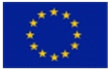 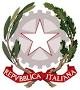 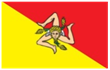 